YZ45 PYRAMID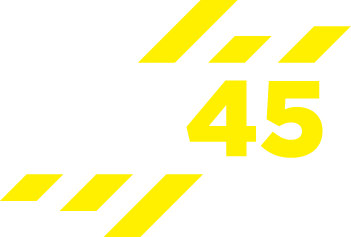 Can you complete the pyramid? - 30 sec work /25 sec rest – AMRAP = 39 MIN – 60 sec rest at the mid-point - REDThe Pyramid – ALWAYS start at the bottom - work to the topNOEXERCISEWORKsecsRESTsecsROUNDSROUNDSROUNDSROUNDSROUNDSROUNDSROUNDSROUNDSROUNDSROUNDSROUNDSROUNDSROUNDSNOEXERCISEWORKsecsRESTsecs1234567789101112WARM UP 3-5 minsWARM UP 3-5 minsWARM UP 3-5 minsWARM UP 3-5 minsWARM UP 3-5 minsWARM UP 3-5 minsWARM UP 3-5 minsWARM UP 3-5 minsWARM UP 3-5 minsWARM UP 3-5 minsWARM UP 3-5 minsWARM UP 3-5 minsWARM UP 3-5 minsWARM UP 3-5 minsWARM UP 3-5 minsWARM UP 3-5 minsWARM UP 3-5 mins630255302543025330252302513025COOLDOWN & STRETCH 3-5 minsCOOLDOWN & STRETCH 3-5 minsCOOLDOWN & STRETCH 3-5 minsCOOLDOWN & STRETCH 3-5 minsCOOLDOWN & STRETCH 3-5 minsCOOLDOWN & STRETCH 3-5 minsCOOLDOWN & STRETCH 3-5 minsCOOLDOWN & STRETCH 3-5 minsCOOLDOWN & STRETCH 3-5 minsCOOLDOWN & STRETCH 3-5 minsCOOLDOWN & STRETCH 3-5 minsCOOLDOWN & STRETCH 3-5 minsCOOLDOWN & STRETCH 3-5 minsCOOLDOWN & STRETCH 3-5 minsCOOLDOWN & STRETCH 3-5 minsCOOLDOWN & STRETCH 3-5 minsCOOLDOWN & STRETCH 3-5 minsTIMING SPLITSTIMING SPLITSTIMING SPLITSTIMING SPLITS19.10 MINS19.10 MINS19.10 MINS19.10 MINS19.10 MINS19.10 MINS19.10 MINS19.10 MINS19.10 MINS19.10 MINS19.10 MINS19.10 MINS19.10 MINS